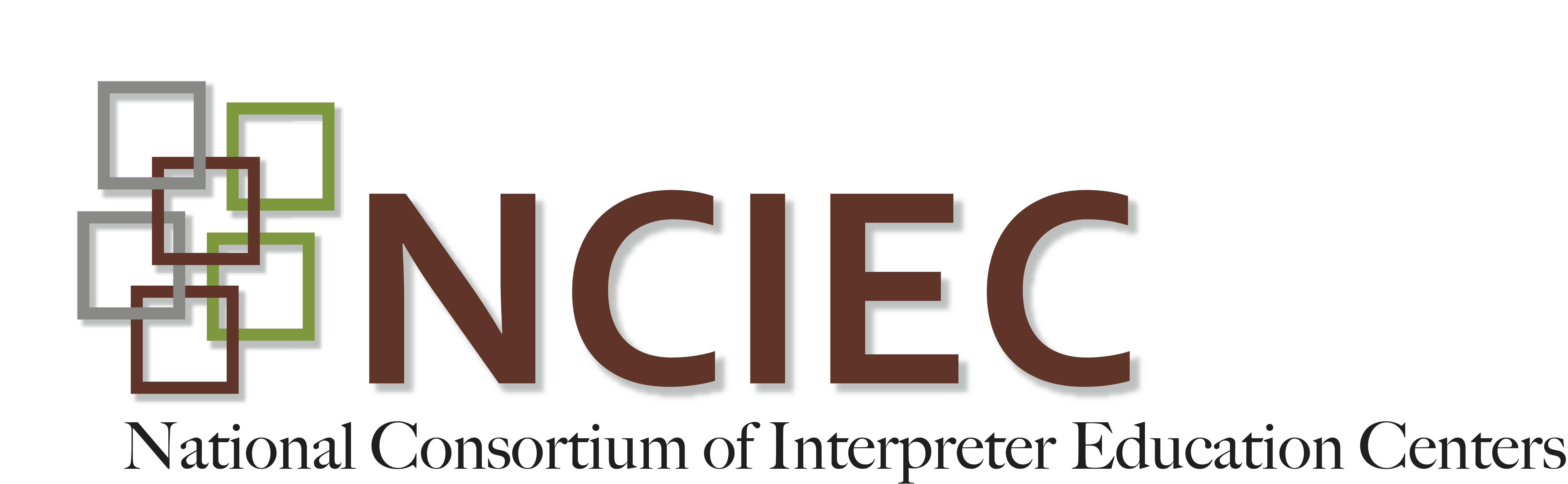 To Your Future Health Post-AssessmentPlease answer the following questions by selecting the most appropriate letter; indicating “true” or “false”, or writing a short answer, as appropriate.1. There is a sufficient number of healthcare interpreters to meet the needs of the American Deaf community.		T			F2. What do many Deaf and hard of hearing people cite as a priority for using an interpreter in a healthcare setting?a)  feeling more comfortable at the appointment or procedureb) excellent ASL skillsc) connection to the Deaf communityd) knowledge of medical terminology3. Interpreters report the following reasons for interpreting in healthcare settings:opportunity to address the disparity of health knowledge in the Deaf community by providing quality interpreting servicesthe rewards of interpreting for patients at all parts of the cycle of lifea sense of responsibility to address the need for communication during healthcare visitsall of the above.4. The “history of present illness” refers to:a) the doctor’s notes on the patientb) the patient’s personal medical recordsc) a detailed description of the events the led the patient to seek cared) all of the above5. When a doctor asks a patient about the medications being taken, all medications should be included, both prescription, over the counter, and supplements.		T			F6. A doctor may interrupt a Deaf patient while she is telling her story. This is because:a) the doctor doesn’t understand Deaf cultureb) the doctor needs to ask a focusing question about the medical issues at handc) the doctor wants the patient to explain in a specific time sequenced) the doctor is under time constraints7. GERD is a condition in which:a) the upper valve in the stomach doesn’t close properly and stomach acids come back up into the esophagusb) gastric juices are too acidic and lead to ulcersc) gangrene sets in after frostbited) none of the above8. Blood pressure features two measurements: one as the heart contracts, and the other as the heart relaxes. What are these called?9. Please indicate if the following statements are true or false.a) Atherosclerosis is the hardening and narrowing of the arteries. 		T		Fb). Arteries are blood vessels that carry oxygen-rich blood from the heart to other parts of the body. 		T		Fc) Plaque is the build up of dead cells in the heart.		T		F10:  I plan to pursue interpreting in healthcare as a significant part of my future career.Strongly agreeAgreeNeutralDisagreeStrongly disagree	Copyright © 2014-2016 by the National Consortium of Interpreter Education Centers (NCIEC).This NCIEC product was developed by the National Interpreter Education Center (NIEC) at Northeastern University.  Permission is granted to copy and disseminate these materials, in whole or in part, for educational, non-commercial purposes, provided that NCIEC is credited as the source and referenced appropriately on any such copies.  